Dear friend,Hello, my name is Veronika and I’m 16 years old. I am a student of 9 ‘B’ form of 168th gymnasium in Saint-Petersburg.I was born in Novgorod the Great and had lived there for 13 years. I’ve attended a dancing school for 8 years. I can dance different dance types: from ballet to modern dances. I was at art school but I have not finished it because I moved to Saint-Petersburg and here I don’t have time for that. I like drawing the portraits, working in a Photoshop program and print  photos, also I like reading and swimming.I have a wonderful, hospitable and friendly family. My father’s name is Sergey, mother’s – Anna, my elder sister is called Uliana. I have a dog. Its name is Bonifaciy. I love my family. We like roller-skating, travelling and getting the rest together.I have some good friends. I meet with them rarely because I have a little free time, so I try to spend my time with my family.I’ve already taken part in exchange school program with German students. We still communicate in social network; also I have friends from Asia and Africa. I think it’s interesting and fascinating to get to know about their real life (not from news, newspapers, TV).In Saint-Petersburg I like to go for a walk in the parks. Me and my family often go to the theatres, to the music performances. The city has really terrific sights, for example the Hermitage, Kasan's Cathedral, Cruiser Aurora, and so on. It's difficult to describe them  because they are all over the big city.I want to have more foreign friends. I’m always glad to meet new people and keep in touch with them. I think it helps everyone to learn about the daily life of others: their principles, interests, habits and customs. So, I’ll be very happy to make friends with the students of your school and meet them in Saint-Petersburg.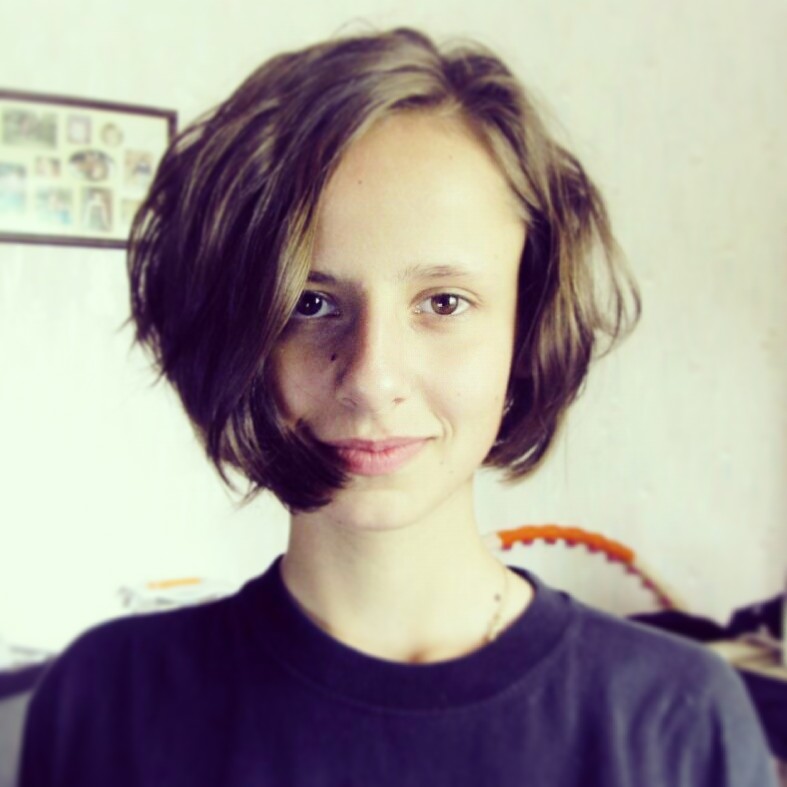 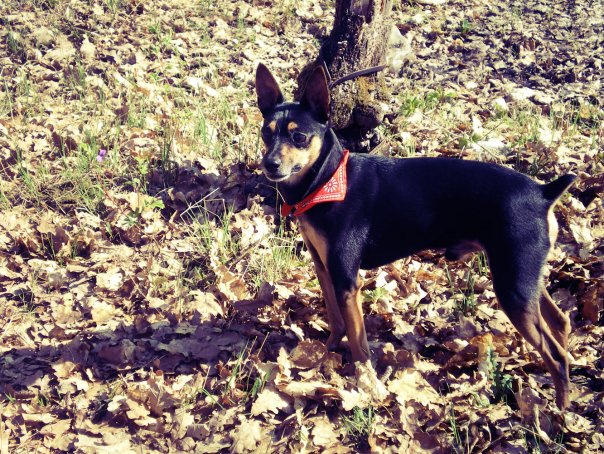 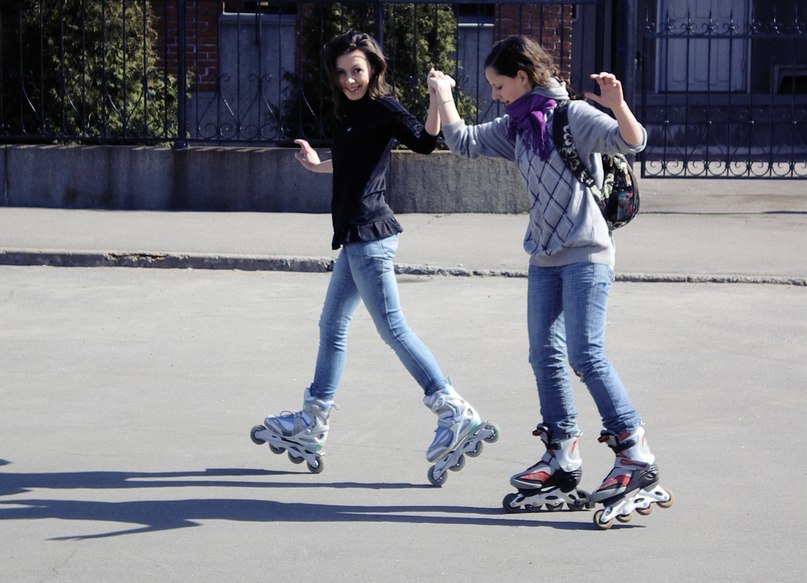 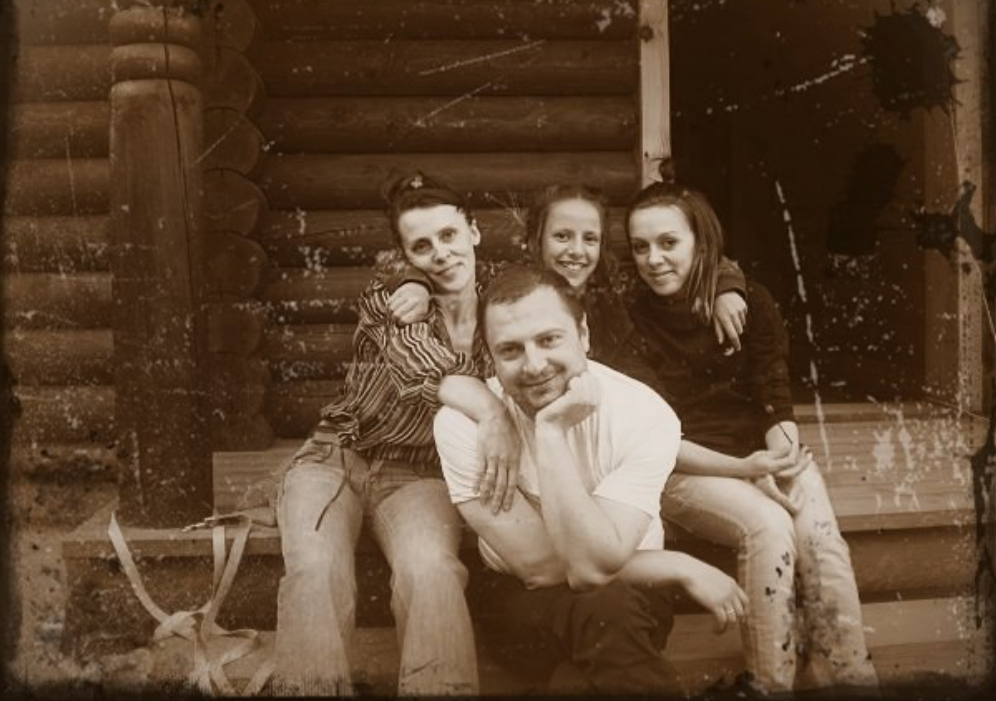 